OSAGE HERITAGE SITES - ROAD TRIP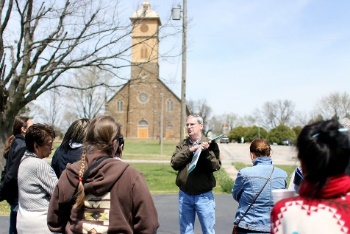 FACT SHEET - SITES LIST Read the information below to answer these questions:What office of the Osage Nation does the work of identifying and protecting special sacred and heritage sites of the Osage? ____________________________________________________________________What are three reasons a site might be considered of special significance?_____________________________________________________________________________________________________________________________________________________________________________________________ What type of sites are not accessible to the public? ______________ sitesWhy might sacred or historic sites be looted or damaged?How do you think the Osage people feel about this?What group advises the Osage Nation Historic Preservation Office?HISTORIC PRESERVATION:The Osage Nation is dedicated to preserving its history and culture, including actual places of special significance to the Osage People.  These could be sites where Osage once lived or traveledspiritual ceremonies occurredspecial plants, animals, landforms or natural resource existThe work of identifying and locating these places is done by the Osage Nation Historic Preservation Office. Some of these places are sacred sites (and not accessible to public).  Unfortunately, in the past, some of these sites have been looted or damaged.  Therefore, another job of this office is to protect the sites from harm. The Traditional Cultural Advisors, also known as the elders, are a group of community members appointed by Chief (two from each district).   Respected for their knowledge, understanding, and appreciation Of Osage culture and heritage, they provide advice to the Historic Preservation Office.Another service of this Historic Preservation Department is to lead “Osage Heritage Site Visits” each year.  These are group trips where Osage people can visit and learn about the history and meaning of these special locations.  Often, an Osage News reporter goes along and writes interesting articles from the trips for everyone to read and learn.  Here is a list of some of those places.  You can use this list to plan your own road trip!  PUBLIC - HERITAGE SITES OF THE OSAGE: Arkansas Archaeological Society (Fayetteville, Ark)Big Mound Park (Saint Louis, MO) - http://bygonestlouis.blogspot.com/2010/03/big-mound-1869.htmlBlue Springs, ArkansasCahokia Mounds State Park (Collinsville, Illinois)Claremore Mound (near Claremore, Oklahoma, Rogers County)Eureka Springs, ArkansasFort Gibson Historical Site (Fort Gibson, Oklahoma)Fort Osage National Historic Site (Sibley, MO)Fort Smith, ArkansasMissouri History Museum, St. Louis, MO http://mohistory.org/societyMissouri State Museum, (Jefferson City, MO) https://mostateparks.com/park/missouri-state-museumMuseum of Native American History (Bentonville, Ark)Oklahoma History Center (Oklahoma City, OK) http://www.okhistory.org/historycenter/Osage Mission (St. Paul, Kansas)Osage Nation Headquarters & Campus (Pawhuska, OK)Osage Nation Museum (Pawhuska, OK)Osage Trail Sculpture and Mural (Cuba, Missouri)Osage Village State Park (Walker, Missouri - Vernon County)Osage Visitor’s Center (Pawhuska, OK)Saint Louis Art Museum, St. Louis, MOWashington State Park (Saint Louis, MO) - petroglyphs (rock art)